คำอธิบาย ใช้เพื่อระบุเลขที่เช็คให้เอกสารชำระเงินกรณีที่ทำจ่ายผ่าน F-53วิธีการเข้าใช้งานวิธีการกรอกค่าที่หน้าจอหน้าจอ “Create Check Information” กรอกเงื่อนไขที่ต้องการทำรายการ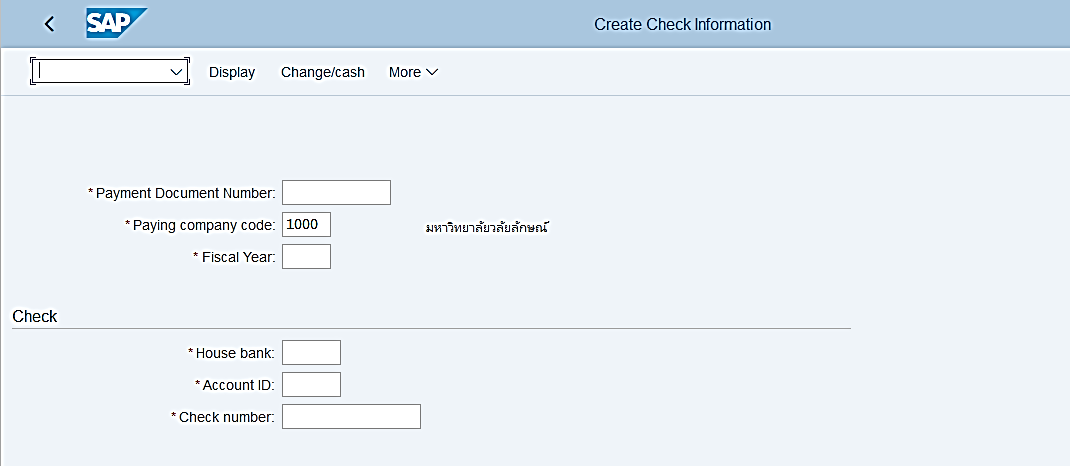 หมายเหตุ :  จากตารางข้างต้น , ที่คอลัมน์ “ประเภท”; “R”=ต้องระบุเสมอ, “O”=สามารถเลือกได้, “C”=ระบุตามเงื่อนไขวิธีการประมวลผลT-Code FCH5 กด EnterรูปแบบรายงานN/Aคู่มือปฏิบัติงานProgram: FCH5Create Check Informationผ่านทาง (Menu Path)Accounting > Finance Accounting > Account Payable > Environment > Check Information > Create > FCH5 - Manual Checksรหัสการทำรายการ(Transaction Code)FCH5รายการข้อมูลคำอธิบายประเภทวิธีปฏิบัติหมายเหตุPayment Document NumberเลขเอกสารการชำระเงินRระบุเลขเอกสารการชำระเงินPaying Company CodeรหัสบริษัทRระบุรหัสบริษัทFiscal Year	ปีบัญชีRระบุปีบัญชีโดยสำหรับรหัสบริษัท 1000 มหาวิทยาลัยวลัยลักษณ์ปีบัญชีคือรอบ ตุลาคม – กันยายนเช่น ปีบัญชี 2019 คือตั้งแต่วันที่ผ่านรายการ 01.10.2018-30.09.2019CheckCheckCheckCheckCheckHouse bankHouse bankRระบุรหัส House bank (รหัสธนาคารในระบบ SAP)Account IDAccount IDRระบุ Account ID (รหัสบัญชีธนาคารในระบบ SAP ภายใต้ธนาคารที่เลือก)Check numberเลขที่เช็คRระบุเลขที่เช็ค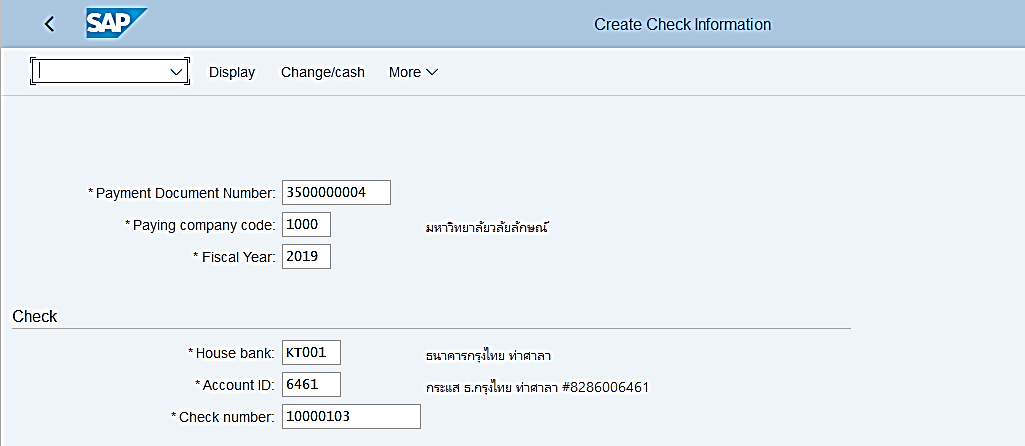 หน้าจอ “Create Check Information”Payment Document Number:  ระบุเลขเอกสารการชำระเงินPaying company code:  ระบุรหัสบริษัทFiscal Year:  ระบุปีบัญชีส่วน CheckHouse Bank:  ระบุรหัส House bank (รหัสธนาคารในระบบ SAP)Account ID:  ระบุ Account ID (รหัสบัญชีธนาคารในระบบ SAP ภายใต้ธนาคารที่เลือก)Check Number:  ระบุเลขที่เช็ค (อ่านหมายเหตุท้ายคู่มือเพิ่มเติมเรื่องการเลือกเลขที่เช็ค)กด Enter เพื่อเข้าสู่หน้าจอระบุรายละเอียดเช็ค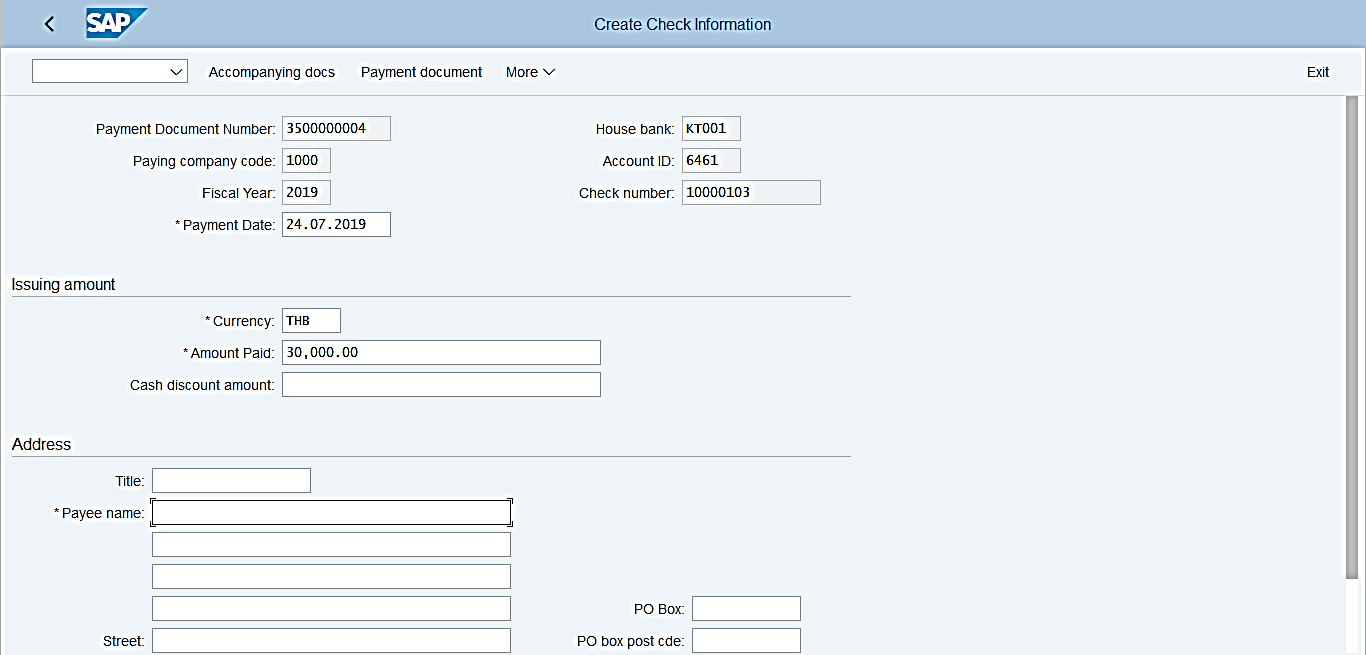 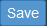 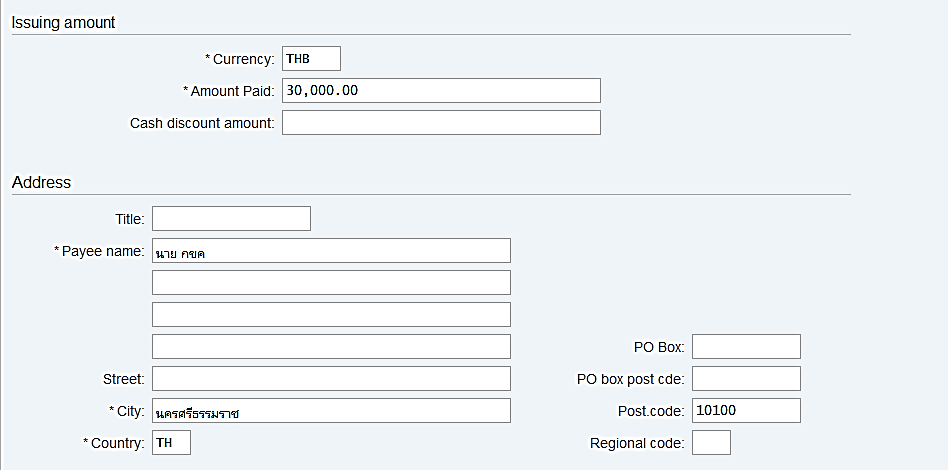 ระบบแสดงหน้าจอรายละเอียดเช็คส่วน AddressPayee name: ระบุชื่อCity:  ระบุเมืองCountry: ระบุประเทศPost code: ระบุรหัสไปรษณีย์คลิก  เพื่อบันทึกข้อมูล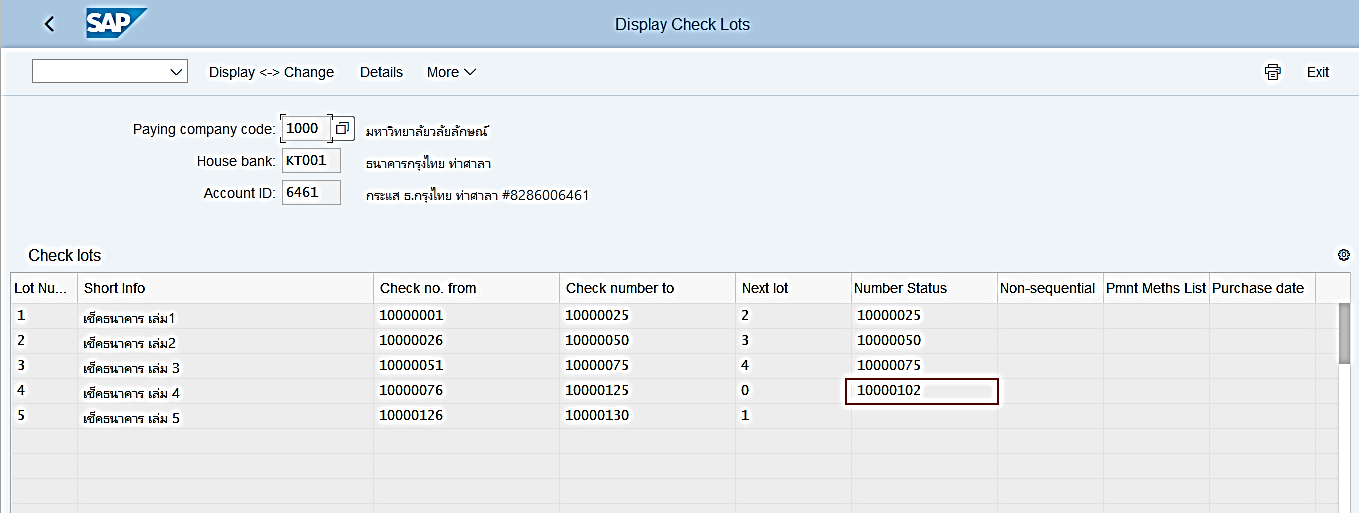 ระบบแสดงหน้าจอรายละเอียดการสร้างข้อมูลเช็คตามรูปด้านบนหมายเหตุ ตรวจสอบเลขที่เช็คที่จะระบุได้จาก T-code: FCHI ดูที่ Number Status จะเป็นเลขที่เช็คปัจจุบันที่ใช้ไปแล้ว ดังนั้นกรณีนี้ต้องใช้เลข 10000103 เป็นเลขถัดไป